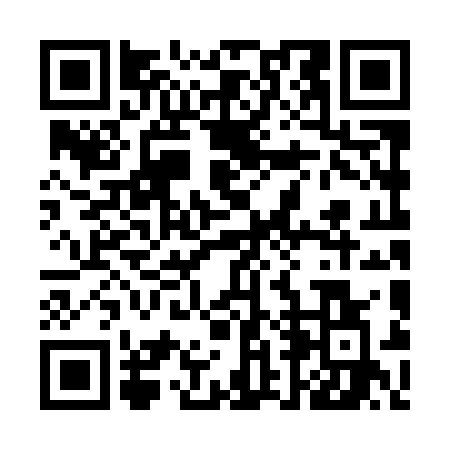 Ramadan times for Przyborowie, PolandMon 11 Mar 2024 - Wed 10 Apr 2024High Latitude Method: Angle Based RulePrayer Calculation Method: Muslim World LeagueAsar Calculation Method: HanafiPrayer times provided by https://www.salahtimes.comDateDayFajrSuhurSunriseDhuhrAsrIftarMaghribIsha11Mon4:014:015:5611:433:335:315:317:1912Tue3:583:585:5411:423:355:325:327:2113Wed3:563:565:5111:423:365:345:347:2314Thu3:533:535:4911:423:385:365:367:2515Fri3:503:505:4711:423:395:385:387:2716Sat3:483:485:4411:413:415:405:407:2917Sun3:453:455:4211:413:425:415:417:3118Mon3:423:425:3911:413:445:435:437:3319Tue3:403:405:3711:403:455:455:457:3520Wed3:373:375:3511:403:475:475:477:3721Thu3:343:345:3211:403:485:495:497:4022Fri3:313:315:3011:403:495:505:507:4223Sat3:293:295:2711:393:515:525:527:4424Sun3:263:265:2511:393:525:545:547:4625Mon3:233:235:2311:393:545:565:567:4826Tue3:203:205:2011:383:555:585:587:5027Wed3:173:175:1811:383:565:595:597:5328Thu3:143:145:1611:383:586:016:017:5529Fri3:123:125:1311:373:596:036:037:5730Sat3:093:095:1111:374:006:056:057:5931Sun4:064:066:0812:375:027:067:069:021Mon4:034:036:0612:375:037:087:089:042Tue4:004:006:0412:365:047:107:109:063Wed3:573:576:0112:365:067:127:129:094Thu3:543:545:5912:365:077:147:149:115Fri3:503:505:5712:355:087:157:159:146Sat3:473:475:5412:355:097:177:179:167Sun3:443:445:5212:355:117:197:199:198Mon3:413:415:5012:355:127:217:219:219Tue3:383:385:4712:345:137:227:229:2410Wed3:353:355:4512:345:147:247:249:26